«Словарная работа на уроках русского языка в специальной (коррекционной ) школе»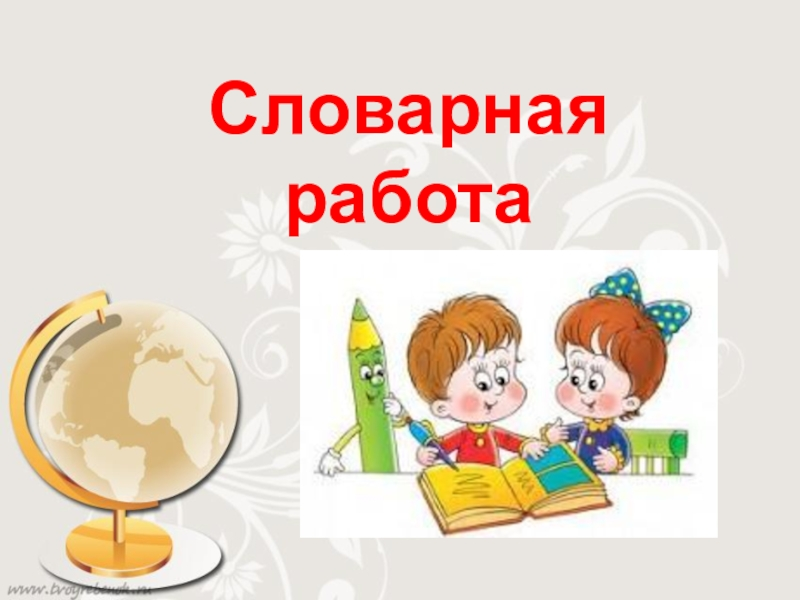                                            Выполнила: Кравцова Светлана Николаевнаучитель русского языка                     МБОУ С(К)Ш №107 г.НовосибирскаСловарная работа на уроках русского языка в специальной (коррекционной) школе	Главная задача коррекционной школы состоит в том, чтобы дать детям необходимый для успешной адаптации и социализации объём знаний, умений, навыков и подготовить их к самостоятельной жизни в обществе. Чтобы жить в обществе, нужно уметь взаимодействовать с людьми, адаптироваться к различным жизненным обстоятельствам, реализовать себя в динамичных условиях. Грамотная речь всегда являлась залогом успешного продвижения человека в жизни. Уроки письма и развития речи и чтения и развития речи создают наиболее благоприятные условия для речевого развития детей с ОВЗ. Слово является основной единицей языка. Выступая изолированно, оно выполняет прежде всего номинативную функцию - называет конкретные предметы, действия, признаки, чувства человека, общественные явления и отвлеченные понятия. Организуясь грамматически в предложения, слово оказывается тем строительным материалом, с помощью которого речь приобретает возможность выполнять коммуникативную роль.       Л.С. Выготский определял слово как единицу не только речи, но и мышления. Обосновывая данный тезис, он ссылался на то, что значение слова есть обобщение, понятие. В свою очередь всякое обобщение не что иное, как акт мысли. Таким образом, в слове представлено единство мышления и речи. Рассматривая взаимодействие данных психических процессов, Л.С. Выготский отмечал, что «мысль не выражается, но совершается в слове», т.е. мысль развивается, совершенствуется только тогда, когда облекается в слова. Это дает право утверждать, что слово выполняет и когнитивную (познавательную) функцию, так как развитие словаря ведет к формированию не только мышления, но и других психических процессов.Вот почему работа над словом имеет серьезное значение для коррекции и развития психики умственно отсталого ребенка.Программа по русскому языку в специальной коррекционной школе для каждого класса предусматривает обязательное усвоение ряда слов, правописание которых не проверяется правилами. Прочное усвоение учащимися их написания достигается путем частого употребления в различных заданиях и упражнениях, связанных       Из общепринятой характеристики словаря учащихся с нарушением интеллекта известно, что словарный запас у учащихся с нарушением интеллекта беден, однообразен, неточен, невыразителен. В словаре преобладают обще обиходные конкретные слова. Большая часть слов, даже относящихся к общеупотребительной лексике, находится в пассивном словаре. Вот почему работа над словом имеет серьезное значение для коррекции и развития психики ребенка с нарушением интеллекта, для более успешного включения его в сферу общения с окружающими.      Словарная работа в коррекционной школе представляет собой совокупность целенаправленных и систематически проводимых упражнений, способствующих усвоению учащимися лексических, грамматических, произносительных и орфографических норм литературного языка.Цель словарной работы в том и состоит, чтобы активизировать (перенести из пассивного словаря в активный) как можно большее количество слов, научить обучающихся использовать их правильно.      Эффективность словарной работы зависит от того, проводится ли она планомерно и систематически на протяжении всех лет обучения или носит случайный характер, и насколько целесообразно она построена. Направляя внимание детей на сознательное и прочное усвоение затруднительных, но жизненно необходимых им слов, включённых в тексты учебной и художественной книги, можно легко связать различные виды словарной работы с содержанием занятий. Работа со словом должна являться обязательным компонентом в структуре урока по любому предмету, а не только по русскому языку. Программа по русскому языку в специальной коррекционной школе для каждого класса предусматривает обязательное усвоение ряда слов, правописание которых не проверяется правилами. Прочное усвоение учащимися их написания достигается путем частого употребления в различных заданиях и упражнениях, связанных с изучаемой темой. Словарная работа проводится на всех уроках русского языка и способствует развитию лексической стороны речи учащихся, грамматическому ее оформлению, развитию орфографической зоркости. Она является одним из видов закрепления знаний на уроке.          Учитель определяет количество новых слов и слов для повторения на каждый урок, ориентируясь на учебную программу. Все слова, изучаемые на уроке, должны быть отработаны в лексическом и грамматико-орфографическом плане. Систематическая словарная работа способствует формированию не только обще-учебных и специальных умений и навыков, но и коррекции речи, мышления, внимания, памяти и т.д.         При изучении словарных слов следует опираться на 4 вида памяти детей: зрительную, слуховую, кинестетическую, моторную.Выбор словесных, наглядных или практических методов и приемов, использование их в разнообразных сочетаниях при организации и проведении словарной работы зависят от характера лексического материала, возрастных и индивидуальных особенностей учащихся.В зависимости от того, какие трудности возникают у учащихся при работе со словом, словарная работа должна быть разной по своему содержанию и преследовать различные цели. В своей работе по изучению «словарных» слов использую методические рекомендации  В.Г. Петровой, которая предлагает следующий ход работы при первоначальном знакомстве со словом:1. Прослушивание загадки с выбором картинки отгадки, называние слова.2. Уточнение семантики слова: учащиеся объясняют значение слова путем словотолкования.3. Демонстрация карточки со словом, где орфограмма выделена красным цветом, прикрепление карточки под соответствующей картинкой.4. Проговаривание этого слова по слогам индивидуально и хором.5. Запись слова в тетрадях.6. Подбор родственных слов и запись их.7. Составление предложения с новым словом.Однако одного знакомства со словами недостаточно для того, чтобы овладеть грамотным их написанием. Овладению написанием слов способствуют «Орфографические пятиминутки», комментированное письмо, требующее чёткого проговаривания того, что подлежит написанию.«Орфографические пятиминутки»1. Чтение загадки, отгадывание её учащимися.2. Игры «Собери слово из букв», «Собери слово из слогов», «Расшифруй слово», «Угадай слово», «Вставь пропущенное слово». Примеры заданий даны в рабочих тетрадях по русскому языку, которые входят в учебный комплект.3. Рассматривание предметных картинок (из набора «Картинный словарь») с последующей их записью и с проговариванием.4. Картинный диктант (показываются картинки с изображением предметов, ученик записывает названия предметов).5. Узнавание слова по описанию признаков предмета.6. Запись слов из словаря с пропуском трудного места (с «окном») – это способ, предлагается детям для фиксации поставленной орфографической задачи.7. Дописывание предложения, в котором нужно заменить картинки словами.8. Составление рассказа из группы словарных слов (морковь, капуста, картофель, горох).9. Восстановление деформированного предложения.10. Мнемонические приёмы. К мнемоническим можно отнести такие: стихи, рассказы, ребусы, рисунки, которые вызывают у детей определённые ассоциации, помогают запомнить трудное слово.11. Запись слова с закрытыми глазами. Нужно внимательно прочитать слово, затем закрыть глаза и представить это слово, так как оно написано в учебнике. Назвать его побуквенно. Заставить «опасную» букву помигать. Повторить слово, так как нужно писать его. Записать слово несколько раз, проговаривая, то, что пишешь.12. Отгадывание кроссвордов.Словарно-орфографическая работа.1.Прибор для определения сторон света.  2.Часть суши, окружённая со всех сторон водой.  3.Кусачки,пила,долото-это…. 4.Сторона горизонта, противоположная востоку.   5.Без него не поедет машина.  6.Двугорбое животное.  7.Почтовое отправление. (По вертикали – КОРАБЛЬ)     Словарно – орфографические занятия нельзя сводить только к заучиванию правописания слов с непроверяемыми орфограммами и бесконечной тренировке их написания. Словарно – орфографические упражнения будут эффективными и обеспечат прочное усвоение детьми правописания слов только в том случае, если применять разнообразные приёмы изучения и закрепления их и систематически проверять умение учащихся безошибочно писать изученные ими слова с непроверяемыми орфограммами. Учитывая основные недостатки лексической стороны речи учащихся (ограниченность словаря, его неточность, значительное преобладание пассивного словаря над активным) программа по русскому языку в коррекционной школе  следующим образом определяет задачи работы над словом:1.Обогащение словаря.2.Уточнение значений слов, усвоенных детьми, но употребляемых не вполне верно.Решение двух первых задач реализуется в следующих направлениях:- работа над понятиями;- работа над синонимами и антонимами;- работа над многозначностью слов,- работа над образным сравнением;- работа с пословицами и поговорками.3. Активизация словаря         Активизация словаря – это одна из важнейших линий словарной работы. Активизация словаря – это употребление новых слов в собственной речи учащихся – в беседе, в составленных по заданию учителя предложениях, в пересказе, рассказе, письменном изложении и сочинении. Цель словарной работы в том и состоит, чтобы активизировать (перенести из пассивного словаря в активный) как можно большее количество слов, научить детей использовать их правильно, к месту, научить выбирать нужное слово.        Хорошо давать задания, которые направлены в комплексе и на усвоение орфографии, и на орфоэпическое произношение, и на правильное построение грамматических категорий, и на активизацию детского словаря, и на развитие связной речи Работа со словарными словами проводится при изучении различных программных тем. Так, в 5 классе при изучении темы “Имя существительное” предлагаются следующие задания со словарными словами:1. Выписать из словарика пять слов - имен существительных.2. Из группы существительных выписать в три столбика слова мужского, женского и среднего рода.3. Записать рядом с существительными мужского рода парные существительные женского рода:пассажир – пассажиркапартизан – партизанкасосед – соседкахозяин – хозяйкамужчина – женщина4. Поставить существительные во множественном числе.5. Выписать из словарика заданное количество существительных, определить их склонение.6. Поставить существительные в нужный падеж.В 6 классе при изучении темы “Имя прилагательное” словарные слова используются в следующих заданиях:1. От слов: партизан, фанера, смородина, ремонт, календарь, шоколад образовать прилагательные.2. Поставить словосочетания в нужном падеже: прекрасный день – в т.п.3. Просклонять словарные слова – имена прилагательные.В 8 классе при изучении темы “Глагол” можно использовать такие задания:1. Выписать из словарика глаголы, изменить по временам.2. Образовать глаголы от существительных, например:швея – шить,мастер – мастерить,телеграф – телеграфировать.В любых классах предлагаются следующие упражнения:1) выписать слова из словаря:а) которые соответствуют схеме;б)с ударением на первом (втором и т.п.) слоге;в) в которых два мягких звука;г)в которых букв больше, чем звуков;д) с удвоенными согласными;е) в которых звуков больше, чем букв;2) записать по памяти словарные слова;3) написать картинный диктант;4) дополнение предложений нужными словарными словами:Человек без … , что соловей без песни. (Родина);Каков … , такова и …. (Мастер, работа).Можно применять игры, которые помогают лучше запоминать словарные слова:5) Списывание слов с пропущенными буквами с заданием проверить написание по словарю. Пропуск трудных букв мобилизует внимание учащихся, а обращение к орфографическому словарю способствует закреплению правильного зрительного образа слова.6) Упражнения в составлении словосочетаний и предложений со словами из словаря.Постоянное обращение к словарю способствует созданию ценного навыка быстро схватывать и запоминать правильное написание слов. У нас словарь является постоянным спутником ученика в его повседневной работе на уроках.7) Подбор к изучаемому слову однокоренных слов, а также образование от слов с непроверяемым написанием новых слов при помощи приставок и суффиксов; это не только помогает избежать ошибок при написании, но и значительно расширяет словарный запас ребенка.8) “Проникновение в тайну” слова. Часто этимология слова помогает ученику понять, почему именно так мы пишем слово. Кроме того, узнавание происхождения слова очень увлекательно для детей младшего школьного возраста. Например: в слове география два корня: “гео” - земля и “графо” - пишу, поэтому слово переводится как “землеописание”. В слове биография тоже два корня: “био” - жизнь и “графо” - пишу, и это слово переводится как жизнеописание.Слово бутерброд представляет сочетание двух немецких корней: “бутер” - масло и “брод” -хлеб.9) Различные виды работы:а) с фразеологическими выражениями: в каком примере значение фразеологизма определено неверно?Не лезть за словом в карман – молчать.Ждать у моря погоды – бездействовать.Ни пуха, ни пера – пожелание удачи, успеха.Проще пареной репы – очень просто.Далеко пойти – добиться больших успехов.б)Загадками:День и ночь стою на крыше,Нет ушей, но всё я слышуВдаль гляжу, хотя без глаз,На экране мой рассказ. (Антенна)Держусь я только на ходу,А если стану, упаду. (Велосипед)К дальним сёлам, городамЧто идёт по проводам?Светлое величествоЭто… (электричество)Тучек нет на горизонте, но раскрылся в небе зонтик.Через несколько минут опустился… (парашют)10) составление с изучаемым словом словосочетаний и предложений, а с группой слов мини-рассказы.1. Зима, мороз, коньки, каток.2. Ученик, карандаш, пенал, тетрадь, почерк.    В процессе реализации разнообразных практических занятий, направленных на обогащение словаря учащихся, большое значение имеют лексические упражнения, требующие участия таких необходимых для детей с ОВЗ логических операций, как сравнение и противопоставление. Очень важно выработать у учащихся умение подбирать и анализировать слова – синонимы, тождественные друг другу по значению и выступающие как взаимозаменяемые элементы высказывания. Из опыта работы знаю, что для школьника с нарушением интеллекта подобрать синоним к слову гораздо сложнее, чем слово с противоположным значением (антоним), т.к. дети слабо владеют операцией сравнения. Дифференциация синонимов в устной и письменной речи проводится учителем с целью:1. Выбора наиболее точного для данной ситуации синонима из синонимического ряда: смело нападать, но храбро защищаться.2. Устранение однообразия речи: сказал, заметил, уточнил, добавил, промолвил.Упражняясь в подборе синонимов, учу ребят заменять в контексте конкретные слова их синонимическими вариантами, уточнять смысловые оттенки, выбирая для данного предложения слова. Подобная работа проводится и со словами антонимами, основанными на противопоставлении предметов, их признаков и действий.Следует заметить, что у школьников с интеллектуальным недоразвитием обогащается преимущественно конкретный словарь. Запас слов, имеющих отвлечённое значение, пополняется медленно и значительно отстаёт от нормы. Этим объясняется и то, что различные части речи представлены в словаре детей неравномерно. Преобладают существительные, меньше глаголов и совсем мало прилагательных. Наибольшую трудность представляет использование прилагательных. Дети с интеллектуальной недостаточностью употребляют в речи незначительное количество слов, обозначающих цвет предметов, величину, вкус. Они оперируют в активном словаре, главным образом, «универсальными заменителями»: плохой, хороший, большой, маленький. Крайне редко употребляются прилагательные оценочного характера, обозначающие внутренние качества человека. Для них большие затруднения вызывает характеристика литературного героя на уроках чтения.	Таким образом, правильно организованная словарная работа на уроках русского языка способствует воспитанию у учащихся с ограниченными возможностями здоровья интереса и любви к родному языку, к сознательному усвоению правил правописания.ЛитератураАксенова А.К. Методика обучения русскому языку во вспомогательной школе. - М., 1986.Барская Н.М., Нисневич Л.А. Обучение русскому языку в 5-9 классах вспомогательной школы. - М., 1992.Бебешина Н.Н., Свириденков В.П. Развитие речи на уроках русского языка в 5-9 классах вспомогательной школы. Из опыта работы. - М., 1978.Воронкова В.В. Обучение грамоте и правописанию в 1–4 классах вспомогательной школы. - М., 1988.Левушкина О.Н. Словарная работа в начальных классах. 1–4 класс. - М., 2004.Пилипенко Э.Ю. Формирование навыков написания словарных слов. - “Начальная школа”, № 6, 2010.1234567